Odběratel :   1. základní škola Masarykovo nám. 71 Říčany, příspěvková organizaceAdresa :         Masarykovo náměstí 71, Říčany, 251 01        IČ:         63834448bankovní spojení:    0420562309 / 0800zastoupený      Mgr. Pavel Bednář   adodavatel HORSKÝ HOTEL, Monika Němečková adresa :   Horská  145, 542 25 Janské Lázně    tel :   606423481           e-mail monika-nem@seznam.cz        IČ 71642391, bankovní spojení 185156318/0300zastoupený (jméno, funkce) Monika Němečkováuzavírají spolu tutoSMLOUVU S PROVOZOVATELEM ZAŘÍZENÍ O ZAJIŠTĚNÍ LYŽAŘSKÉHO KURZU1.Dodavatel zajistí ubytování v objektu  HORSKÝ HOTELstravování formou plné penze pro  70 ( předběžně ) studentů a 8 osob ped. doprovodu v termínu od 06.01.24 do 12.01.242.Cenová kalkulace za tyto služby        700,-	na osobu /den                         žáků / den 	           dospělých / den 	      celkem                  - ubytování	450	Kč	            450   Kč	                    210.600,-Kč- stravování	250	Kč		   250   Kč			   117.000,-KčNáklady na ubytování a stravování budou účtovány podle skutečného počtu žáků a pedagogického doprovodu, nahlášeného po příjezdu (1pedagog na 15 dětí zdarma). 3. Pobyt školy v objektu:- nástup 06.01.24   po 16:00. hod stravování začíná večeří - ukončení 12.01.24 před 8:00 hod stravování končí snídaní4. Dodavatel prohlašuje, že uvedený objekt splňuje hygienické podmínky ubytovacího a stravovacího zařízení a podmínky pro zabezpečení výchovy.5. Stravování účastníků lyžařského kurzu zajistí dodavatel v souladu s platnými hygienickými předpisy.6. Úhrada pobytu: Vyúčtování  bude vystaveno před odjezdem z lyžařského kurzu dle skutečného stavu.Částka bude uhrazena na základě vystavené faktury.7.  Smlouva je vyhotovena ve dvojím provedení, každý z účastníků obdrží jeden výtisk.V Janských Lázních dne : 10.12.23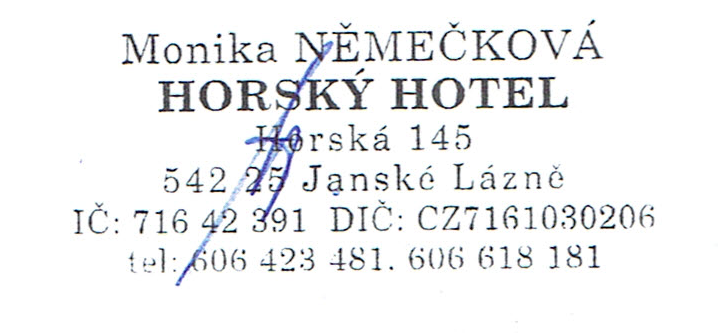 odběratel :                                                              dodavatel :